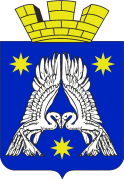 ДУМА ГОРОДСКОГО ПОСЕЛЕНИЯ Р.П. СРЕДНЯЯ АХТУБАСРЕДНЕАХТУБИНСКОГО МУНИЦИПАЛЬНОГО РАЙОНАВОЛГОГРАДСКОЙ ОБЛАСТИР Е Ш Е Н И Еот «29» июля 2020 года   № 18/67 «Об исполнении бюджета городского поселения р.п.Средняя Ахтуба за 2019 год»Заслушав и обсудив отчет администрации городского поселения р.п.Средняя Ахтуба за2019год в соответствии с Бюджетным кодексом Российской Федерации Дума городского поселения р.п.Средняя Ахтуба решила:1.Утвердитьотчет за 2019год об исполнении бюджета городского поселения р.п. Средняя Ахтуба (далее – бюджет поселения):на 01.01.2019год  подоходам в сумме 80 722 283,63 рублейна 01.01.2019 год по расходам в сумме 77 968 516,71 рублей 2. Настоящее Решение вступает в силу с момента подписания.3.Настоящее Решение подлежит официальному опубликованию в районной газете «Звезда».Председатель Думы городскогопоселения р.п.Средняя Ахтуба           					А.В.ХрустовГлава городского поселения р.п.Средняя Ахтуба:   								Ю.В.ПоповПриложение № 1 к решениюДумы городского поселения  р.п.Средняя Ахтуба              от 29 июля 2020г.   № 18/67Объем поступлений доходов городского поселения р.п. Средняя Ахтубапо основным источникам на 01.01.2020 года.(рублей)Председатель Думы городского   поселения р.п.Средняя Ахтуба                                                  	 	А.В.ХрустовГлава городского поселения р.п.Средняя Ахтуба:   								Ю.В.ПоповПриложение № 2 к решениюДумы городского поселения  р.п.Средняя Ахтуба                от 29 июля 2020г. № 18/67Распределениерасходов  бюджета городского поселения р.п. Средняя Ахтуба по ведомственной классификации расходов бюджетов Российской Федерации на 01.01.2020 год(тыс.руб.)Председатель Думы городского   поселения р.п.Средняя Ахтуба                                                   	А.В.ХрустовГлава городского поселения р.п.СредняяАхтуба:   								Ю.В.ПоповПриложение № 3 к решениюДумы городского поселения  р.п.Средняя Ахтуба  от 29 июля 2020г.   № 18/67Распределениерасходов  бюджета городского поселения р.п. Средняя Ахтуба по разделам и подразделам классификации расходов Российской Федерации за 2019 год.(тыс.рублей)Председатель Думы городского   поселения р.п.Средняя Ахтуба                                                   	А.В.ХрустовГлава городского поселения р.п.СредняяАхтуба:   								Ю.В.ПоповПриложение № 4 к решению           Думы городского поселения р.п.Средняя Ахтуба                от 29 июля 2020г. № 18/67Распределение межбюджетных трансфертов из местного бюджета на реализацию Соглашений по передаче полномочий за 2019 год.Председатель Думы городского   поселения р.п.Средняя Ахтуба                                                   	А.В.ХрустовГлава городского поселения р.п.СредняяАхтуба:   								Ю.В.ПоповПриложение № 5  к проекту решения                                                                                                                                   Думы городского поселения р.п.Средняя  Ахтуба                                                                           от 29 июля 2020г. № 18/67 Распределение субвенции и дотациигородского поселения р.п.Средняя Ахтуба за 2019г.                                                                                                                               (тыс.рублей)Председатель Думы городского   поселения р.п.Средняя Ахтуба                                                   	А.В.ХрустовГлава городского поселения р.п.СредняяАхтуба:   								Ю.В.ПоповКодбюджетной классификации Российской ФедерацииНаименованиедоходовУтверждено по бюджетуИсполнено на 01.01.2020г % исполнения123000 1 01 00000 00 0000 000Налоги на прибыль, доходы33 655 750,0037 596 322,45111,7%000 1 01 02000 01 0000 110Налог на доходы физических лиц33 655 750,0037 596 322,45111,7%000 1 05 00000 00 0000 000Налоги на совокупный доход33 000,0032 824,4299,5%000 1 05 03000 01 0000 110Единый сельскохозяйственный налог33 000,0032 824,42 99,5%000 1 06 00000 00 0000 000Налоги на имущество11 760 000,0013 066 855,65111,1%000 1 06 01000 00 0000 110Налог на имущество физических лиц1 460 000,001 555 036,70106,5%000 1 06 06000 00 0000 110Земельный налог10 300 000,0011 511 818,95111,7%000 1 03 02000 01 0000 110Акцизы1 631 400,001 822 870,39111,7%000 1 03 02230 01 0000 110Акцизы591 600,00829 739,90140,2%000 1 03 02240 01 0000 110Акцизы4 100,006 098,81148,7%000 1 03 02250 01 0000 110Акцизы1 145 700,001 108 535,3296,7%000 1 03 02260 01 0000 110Акцизы-110 000,00-121 503,64-110,4%000 1 11 00000 00 0000 000Доходы от использования имущества, находящегося в муниципальной собственности3 110 000,003 219 542,53103,5%000 1 11 05013 10 0000 120Доходы, получаемые в виде арендной платы за земельные участки, государственная собственность на которые не разграничена  и которые расположены в границах поселений, а также средства от продажи права на заключение договоров аренды указанных земельных участков1 800 000,001 852 598,14102,9%000 1 14 06013 13 0000 430Доходы от продажи земельных участков, государственная собственность на которые не разграничена которые расположены в границах городских поселений1 310000,001 366 944,39104,3%000 1 16 00000 00 0000 000Денежные взыскания56 000,0056 000,00100%000 1 16 33050 13 0000 140Денежные взыскания (штрафы) за нарушение законодательства РФ о контрактной системе в сфере закупок товаров, работ, услуг для обеспечения государственных и муниципальных нужд для нужд городского поселения55 000,0055 000,00100%000 1 16 9005013 0000 140Прочие поступления от денежных взысканий (штрафов) и иных сумм в возмещение ущерба, зачисляемые в бюджеты городских поселений1 000,001 000,00,100%000 1 17 00000 00 0000 000Прочие неналоговые поступления295 000,002 175 416,23100,3%000 1 17 05050 13 0000 180Прочие неналоговые доходы бюджетов городских поселений295 000,00296 021,00100,3%000 1 17 01050 13 0000 180Невыясненные поступления, зачисляемые в бюджеты городских поселений0,001 879 395,23Итого собственных доходов50 541 150,0057 969 831,67114,7%000 2 02 15001 13 0000 150Дотация бюджетам поселений на выравнивание бюджетной обеспеченности16 649 000,0016 649 000,00100%000 2 02 30024 13 0000 150Субвенции бюджетам на выполнение передаваемых полномочий субъектов Российской Федерации42 100,0042100,00100%942 2 02 35118 13 0000 150Субвенция на осуществление  первичного воинского учета на территориях, где отсутствуют военные комиссариаты732 600,00732 600,00100%942 2 02 25497 13 0000 150Субсидии бюджетам городских поселений на реализацию мероприятий по обеспечению жильем молодых семей4 328 751,964 328 751,96100%942 2 0249999 13 0000 150Прочие межбюджетные трансферты, передаваемые  бюджетам городских поселений980 000,0980 000,00100%000 2 07 05020 13 0000 150Поступления от денежных пожертвований, предоставляемых физическими лицами получателям средств бюджетов городских поселений20 000,0020 000,00100%ДОХОДЫ- ВСЕГО73 293 601,9680 722 283,63110,1%110,1%НаименованиепоказателяразделподразделЦелевая статья расходовВид расходовУтверждено по бюджетуИсполнено01.01.2019г.%12345678Функционирование высшего должностного лица органа местного самоуправления01029000000020100994,3994,3100%Функционирование представительных органов муниципальных образований0103900000003010081,781,7100%Функционирование представительских органов муниципальных образований0103900000001010064,164,1100%Функционирование представительских органов муниципальных образований010399000800102000,80,8100%Функционирование органов исполнительной власти местных администраций010490000000101003880,33864,499,6%Функционирование органов исполнительной власти местных администраций01049000000010200377,5374,699,2%Функционирование органов исполнительной власти местных администраций0104900007001020012,112,1100%Функционирование органов исполнительной власти местных администраций0104900007001010030,030,0100%Функционирование органов исполнительной власти местных администраций –налог на имущество01049900080010800134,9123,691,6%Передача полномочий в бюджет района из бюджета поселения по внешнему контролю0106990009006050055,055,0100%Передача полномочий в бюджет района из бюджета поселения по кассовому исполнению бюджета010699000900705006,46,4100%Обеспечение проведение выборов и референдумов01079900000050800450,0449,699,9%Резервный фонд01119900080020800100,00,000%Другие общегосударственные вопросы-МКУ «АиХЭО»011399000001101001724,11712,399,3%Другие общегосударственные вопросы-МКУ «АиХЭО011399000001102002308,32097,190,9%Другие общегосударственные вопросы-МКУ «АиХЭО0113990000011К2003,03,00100%Другие общегосударственные вопросы- уплата налогов и сборов0113990008001080016,516,5100%Другие общегосударственные вопросы- исполнение судебных актов по искам01139900080030800691,5691,5100%Другие общегосударственные вопросы- членские взносы в совет муниципальных образований0113990008005080022,021,798,6%Другие общегосударственные вопросы- выполнение функций ОМС в области регулирования отношений по мун. собственности0113990009001020033,129,990,3%Другие общегосударственные вопросы - реализация иных функций01139900090020200115,9115,9100%Мобилизационная и вневойсковая подготовка 02 039900051180100709,3709,3100%Мобилизационная и вневойсковая подготовка02 03990005118020023,323,3100%Мероприятия ГО и ЧС0309990009027020057,057,0100%Мероприятия по пожарной безопасности0310990002026020050,050,0100,0Дорожное хозяйство (программа)040919000201042002828,22828,2100%Дорожное хозяйство (программа)040919000201052002316,72229,096,2%Дорожное хозяйство (программа)04093000020107200990,0990,0100%Дорожный  фонд04091900020204200181,8181,8100%Дорожный  фонд040999000202042001983,71983,7100%Дорожный  фонд04099900020205200577,2577,2100%Дорожный  фонд040999000202062001018,61018,6100%Дорожное хозяйство040999000201042001308,01308,00100%Дорожное хозяйство040999000201062005477,95477,9100%Дорожное хозяйство-субсидия МБУ «Благоустройство»040999000600106006932,16932,1100%Мероприятия по землеустройству и землепользованию0412990002002020033,533,5100%Мероприятия по землеустройству и землепользованию04129900090090500948,7948,7100%Жилищное хозяйство05019900020110200714,6667,093,3%Жилищное хозяйство – уплата иных платежей050199000800108008,88,8100%Коммунальное хозяйство (программа)0502250002035040011990,500%Коммунальное хозяйство- ремонт канализационных сетей05029900020120200160,6160,6100%Коммунальное хозяйство -мероприятия в области коммунального хозяйства05029900020140200395,7395,7100%Коммунальное хозяйство- муниципальная гарантия0502990008008080021000,021000,0100%Коммунальное хозяйство-иные выплаты05029900080030800576,2576,2100%Субсидия ТОС05031600080070800600,0600,0100%Благоустройство- уличное освещение (программа)05033000020150200516,5516,5100%Благоустройство- уличное освещение050399000201502002584,02086,280,7%Благоустройство- уличное освещение0503990002015К20093,893,8100%Благоустройство- озеленение05039900020180200112,5112,5100%Благоустройство-прочие мероприятия05039900020180200445,0243,154,6%Благоустройство-субсидия МБУ «Благоустройство»050399000601606006421,06421,0100%Благоустройство-налог на имущество050399000800108001221,21221,2100%Благоустройство-иные выплаты05039900080030800106,8106,8100%Молодежная политика и оздоровление детей (программа)07072100020280200123,0123,0100%Молодежная политика и оздоровление детей0707990002028024453,453,4100%Пенсионное обеспечение10  019900010010300408,0408,0100%Социальное обеспечение населения1003990001002030041,233,280,6%Социальная помощь населению (программа жилье молодым семьям)100406000L49703005318,85316,8100%Другие вопросы в социальной политике100699000100202200225,0203,490,4%Физкультура и спорт (программа)11012100020290100335,0335,0100%Физкультура и спорт (программа)1101210002029020090,190,1100%Физкультура и спорт1101990002029024453,453,4100%Другие вопросы в области культуры, кинематографии и средств массовой информации120499000201902441050,01050,0100%Итого расходов:91 182,677 968,585,5%Наименованиепоказателяразделподраз- делпланфакт12345ОБЩЕГОСУДАРСТВЕННЫЕ ВОПРОСЫ    0100Функционирование высшего должностного лица муниципального образования 0102994,3994,3Функционирование представительского органа муниципального образования0103146,6146,6Функционирование органов исполнительной власти местных администраций01044434,84404,7Передача полномочий в бюджет района из бюджета поселения010661,461,4Обеспечение проведение выборов и референдумов0107450,0449,6Резервныйфонд0111100,00,0Другиеобщегосударственныевопросы01134914,44687,9НАЦИОНАЛЬНАЯ ОБОРОНА0200Мобилизационная и вневойсковаяподготовка0203732,6732,6НАЦИОНАЛЬНАЯ БЕЗОПАСНОСТЬ И ПРАВООХРАНИТЕЛЬНАЯ ДЕЯТЕЛЬНОСТЬ0300Предупреждение и ликвидация последствий чрезвычайных ситуаций природного и техногенного характера, гражданская оборона030957,057,0Обеспечениепожарнойбезопасности031050,050,0НАЦИОНАЛЬНАЯ ЭКОНОМИКА0400Дорожноехозяйство (программы)04096316,76229,0Дорожное хозяйство (дорожный фонд)04093579,53579,5Дорожное хозяйство04096785,96785,9Субсидия бюджетному учреждению на выполнение муниципального задания04096932,16932,1Другие вопросы в области национальной экономики0412982,2982,2ЖИЛИЩНО-КОММУНАЛЬНОЕ ХОЗЯЙСТВО0500Жилищноехозяйство0501723,4675,8Коммунальноехозяйство050234123,022132,5Благоустройство05035679,84980,1Субсидия бюджетному учреждению на выполнение муниципального задания05036421,006421,0ОБРАЗОВАНИЕ0700Молодежная политика и оздоровление детей0707176,4176,4САЦИАЛЬНАЯ ПОЛИТИКА1000Пенсионноеобеспечение1001408,0408,0Социальноеобеспечениенаселения100341,233,2Социальная помощь населению (программа жилье молодым семьям)10045318,85316,8Другие вопросы в области социальной политики1006225,0203,4ФИЗИЧЕСКАЯ КУЛЬТУРА И СПОРТ1100Физическаякультура и спорт1101478,5478,5СРЕДСТВА МАССОВОЙ ИНФОРМАЦИИ1200Другие вопросы в области  культуры, кинематографии и   средств массовой информации12041050,01050,0Итогорасходов:91 182,677 968,5В том числе    тыс.рублейВ том числе    тыс.рублейВ том числе    тыс.рублей№ п.п.Наименование органам местного самоуправленияВсегоУтверждение подготовленной на основе генплана документации по строительству, капремонту и реконструкцииКассовое исполнение бюджета поселенияОсуществление внешнего муниципального финансового контроля1Администрация городского поселения р.п.Средняя Ахтуба1010,1948,76,455,0Итого:1010,1948,76,455,0Наименование2019г.Субвенция на осуществление органами местного самоуправления полномочий по созданию, исполнению функций и организации деятельности административных комиссий732,6Субвенция на осуществление полномочий по первичному воинскому учету на территориях, где отсутствуют военные комиссариаты42,1Дотация бюджету городского поселения на выравнивание бюджетной обеспеченности16649,0В С Е Г О :17423,7